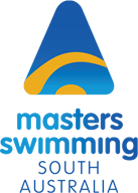 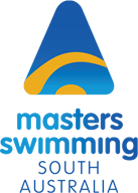 Open Water Swim Report(To be completed by Event Manager on date of event)Event:                         Date: …/…/…..Organising Club	…………………………………………..Event Manager 	…………………………………………..Venue  		…………………………………………..            1. Conduct of the Open Water SwimWater conditions checked by Event Manager and Safety Coordinator		Yes/NoCourse markings checked by Safety Coordinator and Clerk of the Course 		Yes/NoEvent Management Plan Safety requirements checked by Safety Coordinator 	Yes/NoWater temperature checked (list)…………………………………………………………		Weather conditions (describe) …………………………………………………………….		Course & Race Rules displayed								Yes/No Water cover personnel & officials briefed						Yes/No Competitors briefed									Yes/No Water cover met guidelines								Yes/NoIf not why not……………………….……………………………………………………Number of entrants:    Total ……; MSA Total ….F... M ….; Non MSA Total …., F …. M ….Number of swimmers: Total ……; MSA Total ….F..…. M ….; Non MSA Total …., F …. M ….Comments…2. Disqualifications…..………………………………………………………………………………………………………………………………………………………………………………………………………………………………3. Incident/Injury Reports      (This section covers injuries that occurred during the swim and any incidents that could              have resulted in an injury.)If an injury occurred was an Injury Report form completed?    			If an incident occurred was an Incident Report form completed?    		Comments……………………………………………………………………………………………………………………………………………………………………………………………………………………4. Recommendations for future events(This section covers problems and changes that need to be looked at by Organisers,Technical Officials or State Branch. Please be as comprehensive as possible .Add extra page as required) 5. Officials in attendance     (Please complete the table below with the names of officials)I certify that all the CONDITIONS OF SANCTION were fulfilled at this EventEvent Manager (Signed)	…………………………………..   …/…/…..								Forward to OWS Director (ib.young@bigpond.net.au) and Branch Secretary: mssasecretary@adam.com.au  		 OfficialName(s) Event ManagerRefereeClerk of the CourseRegisterStarterChief TimekeeperTimekeepers123Electronic Timing Equipment Operator (if used)Chief Judge Finish Judges123Race JudgesSafety CoordinatorMedical OfficerCourse OfficerVolunteers1234 